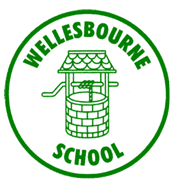 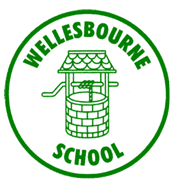 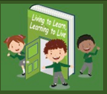 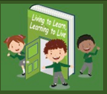 Autumn Term Curriculum Overview - Year 2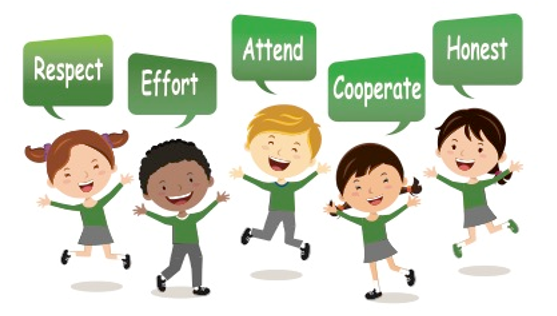 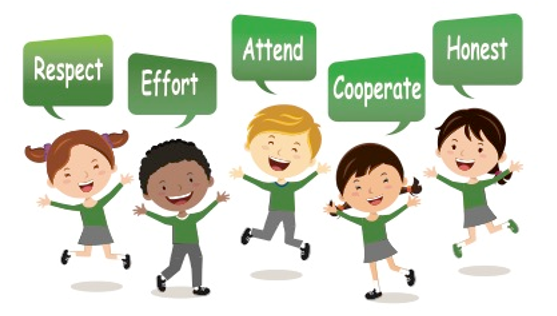 